A Memorandum Message to the Delta Kappa Society OSO Membership Chapter Chairs and Membership Committees     The Five Finger Membership Plan	Determine how to connect/maintain relationships within your Chapter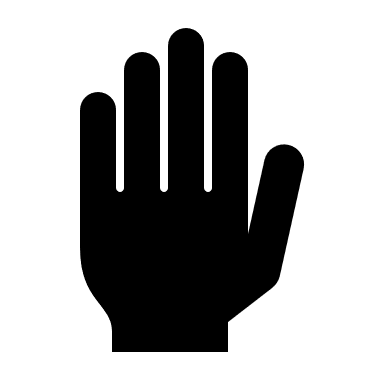                           Discover ways to attract/increase additional members to your                                 Chapter                          Decide what the ‘Member’ goal will be for your OSO Chapter                          Develop a plan on how to reach your OSO chapter ‘Member’                                 Goal                         Design the type of programming that will attract ‘Members’ and                                keep your Chapter engagedMembership Steps to Create Strong Chapters First, define what the organization means/why is important to belong to the Delta Kappa                         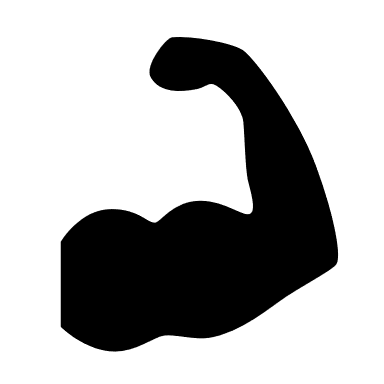        Kappa Society and communicate the value of membershipSecond, increase membership awareness by defining the roles of chapter membersThird, create new membership opportunities by researching association membership trendsFourth, promote the use of Society resources available to membersFifth, develop leadership connectionsImportant Forms to Remember…***To Report the Loss of Chapter Members’ use Form 6, fill out and email To OSO Membership Chair and OSO Treasurer, Editor immediately following the person’s death/transition***The Necrology Report which is Form 2 needs to be filled out and emailed in once a year to OSO Treasurer, OSO Membership ChairOther forms to be announced when necessary to be sent to OSO Membership Chair…2022-23 Membership Campaign Initiative-TBAReference Materials:‘Pride in Being the Chapter Membership Chair Pg. 33 / Membership Committee: Duties of Chapter Membership Committee Chair and Committee Pg. 34’ From Go-To- Guide for Chapter Members/ Handbook of The Delta Kappa Gamma Society International Revised 2012 Updated 2013, 2014, 2015, 2016, 2019 Submitted by:Melodie A. McGee (Gamma Nu)OSO Membership Chairfirst.vp@dkgohio.dkg   [614-519-8707]